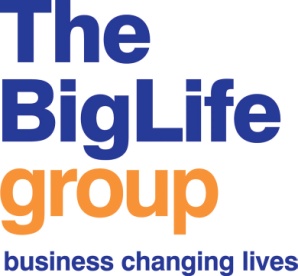 Job Description – Peer Support Group FacilitatorMinimum Training required for this postAttendance at other training courses will need to be discussed with your line managerPerson Specification – Peer Support Group FacilitatorThe successful candidate must be able to demonstrate that they meet all of the following points below.Key – Method of Assessment;    A = Application form; I = Interview; T= Test; P= Presentation	Responsible toSalary£8.09 per hourHours per week Flexible. Annual Leave per annumn/aMain base Manchester and Trafford areaContractCasual hours contractLevel of DBS checkEnhanced with check of adults barred listMain aim of the postFacilitate community-based weekly peer support drop-in groups to encourage engagement in activities and services by and for local people.Main duties of the postTo co-facilitate group meetings on a weekly basis for two hours per week as required and when able to, in accordance with Self Help’s Code of EthicsTo manage incidents and safeguarding concerns with a co-facilitator in accordance with Self Help’s operating proceduresTo participate in local networks and partnerships with relevant organisations from all sectors to publicise and promote the group, in consultation with Self Help’s Group Development CoordinatorTo collate information on the needs and interests of the community through monitoring attendance statistics weekly and collecting quarterly evaluation forms from group membersTo attend external bi-monthly group supervision and internal line management supervision with the Self Help Group Development CoordinatorTo undertake all mandatory training required for the roleTo develop and circulate promotional material and information relevant to the community and attend promotional events with Self Help if able toGeneral work related expectationsTo work within the Big Life group’s values ethos and visionTo contribute to the development of the Big Life groupTo work in accordance with all policies and procedures of the Big Life group, particularly (but not exclusively) Health and Safety; Information Governance and SafeguardingTo commit to own personal development and attend training or development activities as requiredTo work in accordance with all relevant legislationTo undergo regular supervision To undertake any other duties as required, and as appropriate to the postCourse titleNeeded for this postFrequencyOther notesGroup inductionOnceSafeguarding Training Adults and Children - OnlineEvery 3 yearsClinical Risk TrainingOnceEquality and Diversity - OnlineEvery 3 yearsUpdates as legislation changesAreaMethod of assessment1.ExperienceExperience of working or volunteering in a community settingA/IExperience of working with groups and individuals to develop community engagement and supportA/IExperience of overcoming resistance and challenges from both communities and organisationsA/IAbility to work as part of a team and share relevant information with colleaguesA/I2.SkillsAbility to employ good listening and communication skills in a group environmentA/IAbility to work with a number of different agencies and organisations to promote the groupsA/IAbility to engage with groups and individuals who do not usually interact with agenciesA/IAbility to engage members of the community to collate data and information for use in reportsA/I3.Knowledge Knowledge of mental health problems and an interest in the area of mental healthA/IKnowledge of the barriers that service users face when accessing mainstream servicesA/IKnowledge of the local area where the service is based in (community groups, services available as well as local demographics)A/I4. PersonalPositive and outlook and a ‘can do’ attitudeA/IPersonal resilience and flexible attitude in the face of difficultiesA/ICommitment to working towards the Big Life group’s missions and values including having a non-judgemental approachA/ICommitment to personal development and willingness to regularly update skills and experienceA/ILived experience of a mental health issueA/I